Dear Parent(s):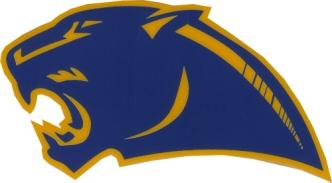 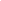 Your son is a prospective player for the Birch Run Baseball Team.  If he were to become a player on the team, I would like to give you some information you will need so that you may plan ahead.  March, 22-23, 2021		Tryouts	Pitchers and Catchers - 4:45 p.m. – 6:00 p.m.				        	     	Infielders - 6:00 p.m. – 7:30 p.m.			                       	Outfielders – 7:30 p.m. – 9:00 p.m.March  24, 2021                  First Day of PracticeMarch 26, 2021                  Team Fees due (price detail below)March 29, 2021                    Spring Break ( there will be practice during                                              the break)                     April 6, 2021			 First Game (Varsity plays @Home, JV plays                                               away)April 16, 2021                            First Game for Freshmen May 1, 2021                           Big Cat ClassicMay 5, 2021			  Picture Day -  4:00 p.m.May 19, 2021                          Senior Nite				   PARENTS OF All SENIORS PLEASE                                                ATTEND May 23, 2021		              BRAA golf outing (please support!)Team Packages:All Players - $160.00(includes:  one (1) hat, two (2) t-shirts, two (2) polo shirts, hoodie, shorts, and socksUniformsAll players must wear royal blue undershirts and royal blue socks with their uniforms.( No exceptions!!!). (Cleats must be royal blue)Spirit Wear: Sandlot Sports: will send linked for the store.                                       Game Day Attire: Polos and dress pants (MANDATORY)Birch Run Baseball handbooks will be given to players so parents can sign.If you have any questions, please feel free to contact me.  Go Panthers!Coach Billy Cork(989) 928-7131